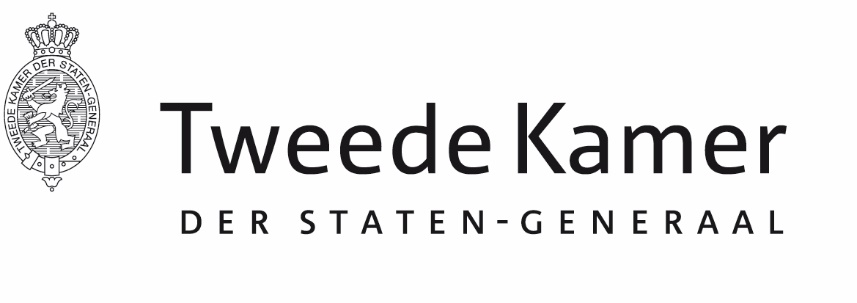 Commissie FinanciënAan de minister van Onderwijs, Cultuur en WetenschapAan de minister van Onderwijs, Cultuur en WetenschapPlaats en datum:Den Haag, 20 september 2019Den Haag, 20 september 2019Betreft:Verzoek deelname Onderwijsinspectie aan Accountability Hack 2019Verzoek deelname Onderwijsinspectie aan Accountability Hack 2019Ons kenmerk:2019D365982019D36598Uw kenmerk:--Uw brief van:--Op vrijdag 4 oktober 2019 organiseert de vaste Kamercommissie voor Financiën in samenwerking met de Open State Foundation (OSF) de Accountability Hack 2019. Tijdens dit evenement, dat zal plaatsvinden in de Statenpassage van de Tweede Kamer, werken computerprogrammeurs (developers) en andere geïnteresseerden samen om in competitieverband nieuwe softwarematige oplossingen (website, dashboard, app of andere toepassingen) te bedenken voor verschillende soorten problemen. Dit doen zij aan de hand van twee inhoudelijke challenges (bepaalde thematiek of vraagstukken) die vanuit de Tweede Kamer zijn aangedragen:GeneesmiddelenprijzenLumpsumbekostiging in het primair en voortgezet onderwijsAan het einde van deze dag worden door de deelnemende partijen prototypes gepresenteerd voor duurzame oplossingen die de Kamer helpen om verantwoordingsinformatie inzichtelijk te maken. Twee jury’s bestaande uit onder meer één of meerdere Kamerleden en een data-professional van de Open State Foundation kiezen twee winnaars (één winnaar per challenge) die elk een budget van 20.000 euro in het vooruitzicht wordt gesteld om hun prototypen door te ontwikkelen naar werkende toepassingen die minimaal een jaar worden ondersteund.Voor de jury die de challenge Lumpsumbekostiging in het primair en voortgezet onderwijs gaat beoordelen heeft de voorbereidingsgroep tevens de Onderwijsinspectie benaderd. Namens de commissie verzoek ik u de directeur Toezicht hoger onderwijs van de Onderwijsinspectie toestemming te verlenen voor deelname aan deze commissieactiviteit. Bij dezen breng ik u het verzoek van de commissie over.Op vrijdag 4 oktober 2019 organiseert de vaste Kamercommissie voor Financiën in samenwerking met de Open State Foundation (OSF) de Accountability Hack 2019. Tijdens dit evenement, dat zal plaatsvinden in de Statenpassage van de Tweede Kamer, werken computerprogrammeurs (developers) en andere geïnteresseerden samen om in competitieverband nieuwe softwarematige oplossingen (website, dashboard, app of andere toepassingen) te bedenken voor verschillende soorten problemen. Dit doen zij aan de hand van twee inhoudelijke challenges (bepaalde thematiek of vraagstukken) die vanuit de Tweede Kamer zijn aangedragen:GeneesmiddelenprijzenLumpsumbekostiging in het primair en voortgezet onderwijsAan het einde van deze dag worden door de deelnemende partijen prototypes gepresenteerd voor duurzame oplossingen die de Kamer helpen om verantwoordingsinformatie inzichtelijk te maken. Twee jury’s bestaande uit onder meer één of meerdere Kamerleden en een data-professional van de Open State Foundation kiezen twee winnaars (één winnaar per challenge) die elk een budget van 20.000 euro in het vooruitzicht wordt gesteld om hun prototypen door te ontwikkelen naar werkende toepassingen die minimaal een jaar worden ondersteund.Voor de jury die de challenge Lumpsumbekostiging in het primair en voortgezet onderwijs gaat beoordelen heeft de voorbereidingsgroep tevens de Onderwijsinspectie benaderd. Namens de commissie verzoek ik u de directeur Toezicht hoger onderwijs van de Onderwijsinspectie toestemming te verlenen voor deelname aan deze commissieactiviteit. Bij dezen breng ik u het verzoek van de commissie over.Op vrijdag 4 oktober 2019 organiseert de vaste Kamercommissie voor Financiën in samenwerking met de Open State Foundation (OSF) de Accountability Hack 2019. Tijdens dit evenement, dat zal plaatsvinden in de Statenpassage van de Tweede Kamer, werken computerprogrammeurs (developers) en andere geïnteresseerden samen om in competitieverband nieuwe softwarematige oplossingen (website, dashboard, app of andere toepassingen) te bedenken voor verschillende soorten problemen. Dit doen zij aan de hand van twee inhoudelijke challenges (bepaalde thematiek of vraagstukken) die vanuit de Tweede Kamer zijn aangedragen:GeneesmiddelenprijzenLumpsumbekostiging in het primair en voortgezet onderwijsAan het einde van deze dag worden door de deelnemende partijen prototypes gepresenteerd voor duurzame oplossingen die de Kamer helpen om verantwoordingsinformatie inzichtelijk te maken. Twee jury’s bestaande uit onder meer één of meerdere Kamerleden en een data-professional van de Open State Foundation kiezen twee winnaars (één winnaar per challenge) die elk een budget van 20.000 euro in het vooruitzicht wordt gesteld om hun prototypen door te ontwikkelen naar werkende toepassingen die minimaal een jaar worden ondersteund.Voor de jury die de challenge Lumpsumbekostiging in het primair en voortgezet onderwijs gaat beoordelen heeft de voorbereidingsgroep tevens de Onderwijsinspectie benaderd. Namens de commissie verzoek ik u de directeur Toezicht hoger onderwijs van de Onderwijsinspectie toestemming te verlenen voor deelname aan deze commissieactiviteit. Bij dezen breng ik u het verzoek van de commissie over.Hoogachtend,de griffier van de vaste commissie voor Financiën,A.H.M. Weeber